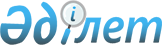 Об установлении квоты рабочих мест для отдельной категории граждан Бурлинского района
					
			Утративший силу
			
			
		
					Постановление акимата Бурлинского района Западно-Казахстанской области от 18 апреля 2011 года N 183. Зарегистрировано Департаментом юстиции Западно-Казахстанской области 3 июня 2011 года N 7-3-111. Утратило силу постановлением акимата Бурлинского района Западно-Казахстанской области от 16 февраля 2015 года № 99      Сноска. Утратило силу постановлением акимата Бурлинского района Западно-Казахстанской области от 16.02.2015 № 99.      В соответствии с Законами Республики Казахстан от 23 января 2001 года "О местном государственном управлении и самоуправлении в Республике Казахстан", "О занятости населения" от 23 января 2001 года акимат района ПОСТАНОВЛЯЕТ:



      1. Установить квоту рабочих мест в размере одного процента от общей численности рабочих мест для следующих категорий граждан Бурлинского района:

      1) лиц, освобожденных из мест лишения свободы;

      2) несовершеннолетних выпускников интернатных организаций.

      Сноска. Пункт 1 с изменениями, внесенными - Постановлением акимата Бурлинского района Западно-Казахстанской области 01.12.2011 N 1019.



      2. Данное постановление вводится в действие по истечении десяти календарных дней со дня их первого официального опубликования.



      3. Контроль за исполнением настоящего постановления возложить на заместителя акима района Т.Сидык.     Аким района                            Б. Шакимов
					© 2012. РГП на ПХВ «Институт законодательства и правовой информации Республики Казахстан» Министерства юстиции Республики Казахстан
				